Во исполнение пункта 6 постановления Правительства РС (Я) от 18.07.2022 г. № 434 «О мерах по реализации в 2022 году Указа Главы Республики Саха (Якутия) от 29 декабря 2018 г. № 210 «О концепции совершенствования системы оплаты труда в учреждениях бюджетной сферы Республики Саха (Якутия) на 2019 – 2024 годы», п о с т а н о в л я ю:Внести следующие изменения в постановление главы от 30 декабря 2020 г. № 01-03-738/0 «Об утверждении Положения об оплате труда работников муниципальных учреждений МО «Ленский район» Республики Саха (Якутия)»:В пункте 2.2.  раздела 2 «Порядок и условия оплаты труда работников культуры МКУ «ЛРУК»» приложения 3 таблицу изложить в следующей редакции: В пункте 2.2.  раздела 2 «Порядок и условия оплаты труда работников МКУ «Муниципальный архив», исполняющих отдельные государственные полномочия поселений органов местного самоуправления в области архивного дела муниципального образования «Ленский район», приложения 5 таблицу изложить в следующей редакции:Увеличить на 0,2% выплаты стимулирующего характера категориям работников, указанным в пунктах 1.1 и 1.2 настоящего постановления.Главному специалисту управления делами (Иванская Е.С.) опубликовать данное постановление в официальных средствах массовой информации.Настоящее постановление вступает в силу со дня его официального опубликования и распространяется на правоотношения, возникшие с 01 января 2022 года.5. Контроль   исполнения данного постановления   оставляю за собой.Муниципальное образование«ЛЕНСКИЙ РАЙОН»Республики Саха (Якутия)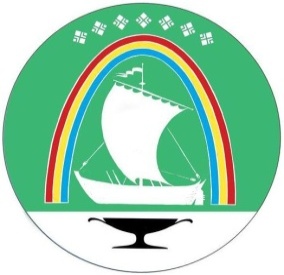 Саха Өрөспүүбүлүкэтин «ЛЕНСКЭЙ ОРОЙУОН» муниципальнайтэриллиитэПОСТАНОВЛЕНИЕ                  УУРААХг. Ленск                      Ленскэй кот «29»  августа   2022 года                                                  № 01-03-536/2от «29»  августа   2022 года                                                  № 01-03-536/2О внесении изменений в постановление главыот 30 декабря 2020 г. № 01-03-738/0Профессиональная группа/квалификационный уровеньРазмер оклада (должностного оклада), рублейДолжности работников ведущего звенаДолжности работников ведущего звена1 квалификационный уровень9 8292 квалификационный уровень10 4193 квалификационный уровень10 8114 квалификационный уровень11 4015 квалификационный уровень11 793Должности работников руководящего звенаДолжности работников руководящего звена1 квалификационный уровень11 9732 квалификационный уровень13 1683 квалификационный уровень14 367Профессиональная группа/квалификационный уровеньРазмер оклада (должностного оклада), руб.Должности специалистов профессиональной квалификационной группы третьего уровняДолжности специалистов профессиональной квалификационной группы третьего уровня1 квалификационный уровень10 0562 квалификационный уровень10 5593 квалификационный уровень11 0624 квалификационный уровень11 4645 квалификационный уровень11 867Должности специалистов профессиональной квалификационной группы четвертого уровняДолжности специалистов профессиональной квалификационной группы четвертого уровня1 квалификационный уровень12 9332 квалификационный уровень13 576И.о.главыА.В.Черепанов